  Р О С С И Й С К А Я   Ф Е Д Е Р А Ц И Я    Б Е Л Г О Р О Д С К А Я   О Б Л А С Т Ь 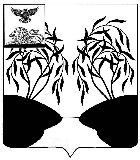 МУНИЦИПАЛЬНЫЙ  СОВЕТ  МУНИЦИПАЛЬНОГО РАЙОНА «РАКИТЯНСКИЙ РАЙОН» БЕЛГОРОДСКОЙ  ОБЛАСТИ Шестнадцатое  заседание Муниципального совета Р Е Ш Е Н И Е от 24 декабря  2019 г.                                                                                            № 7Об определении уполномоченного  органа в сфере муниципально-частного партнерстваВ соответствии с законом Российской Федерации от 13 июля 2015 года № 224-ФЗ «О государственно-частном партнерстве, муниципально- частном партнерстве в Российской Федерации и внесении изменений в отдельные законодательные акты Российской Федерации», постановлением Правительства Белгородской области от 29 декабря 2015 года № 493-пп «Об определении уполномоченных органов исполнительной власти Белгородской области в сфере государственно-частного партнерства», в целях реализации механизмов муниципального партнерства на территории района  Муниципальный совет Ракиятнского района решил:       1.  Определить управление экономического развития администрации Ракитянского района (Э.В. Макаренко) уполномоченным органом в сфере муниципально-частного партнерства, осуществляющим следующие полномочия:       - обеспечение межведомственной координации деятельности органов местного самоуправления Ракитянского района при реализации соглашения о муниципально-частном партнерстве, публичным партнером в котором является Ракитянский район, либо соглашения о муниципально-частном партнерстве, в отношении которого планируется проведение совместного конкурса с участием Белгородской области (за исключением случая, в котором планируется проведение совместного конкурса с участием Российской Федерации);         - согласование публичному партнеру конкурсной документации для проведения конкурсов на право заключения соглашения о муниципально-частном партнерстве, публичным партнером в котором является Ракитянский район;         - осуществление мониторинга реализации соглашений о муниципально-частном партнерстве, публичным партнером в котором является Ракитянский район;         - содействие в защите прав и законных интересов публичных партнеров и частных партнеров в процессе реализации соглашения о муниципально-частном партнерстве;         - ведение реестра заключенных соглашений о муниципально-частном партнерстве, публичным партнером в котором является Ракитянский район;        - обеспечение открытости и доступности информации о заключенных соглашениях о муниципально-частном партнерстве, если публичным партнером является Ракитянский район;      - предоставление в определенный Правительством Белгородской области региональный орган исполнительной власти результатов мониторинга реализации соглашения, публичным партнером в обязательствах по которому является Ракитянский район, либо соглашения, заключенного на основании проведения совместного конкурса с  участием Ракитянского района.2. Контроль за исполнением настоящего решения возложить на постоянную комиссию по экономическому развитию, бюджету, налоговой политике и муниципальной собственности (А.И. Белоконев).                                                                                                                                                                                           ПредседательМуниципального совета                                                                   Н.М. Зубатова